Consejo de las Artes del Valle Genesee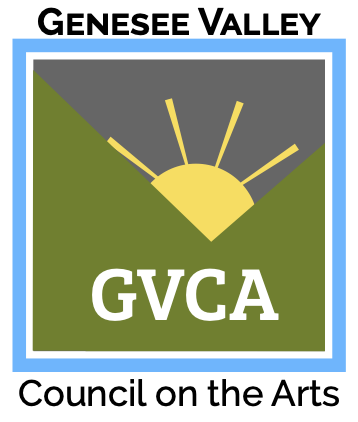 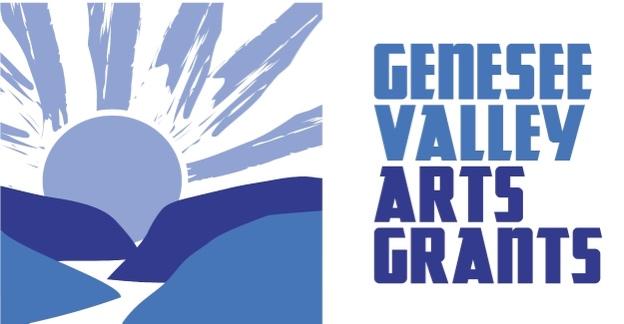 Directrices y Referencia de Aplicación para las Becas de Artes ComunitariasSOBRE LA BECAEl Consejo de las Artes del Estado de Nueva York (NYSCA) desarrolló el Programa de Descentralización de Becas en 1977 para asegurar que la financiación cultural llegará a cada parte del estado. El Consejo de las Artes del Valle Genesee administra el programa anualmente para los condados Livingston y Monroe.La Beca de Artes Comunitarias brinda un apoyo para las artes y proyectos culturales a organizaciones basadas en la comunidad, grupos, colectivos o artistas trabajando con un patrocinador fiscal. El apoyo de las Becas Comunitarias Estatales (SCR por sus siglas en inglés) empodera a artistas profesionales emergentes y organizaciones crecer profesionalmente y servir a comunidades diversas geográficamente, económicamente y étnicamente para aumentar la vitalidad de las comunidades locales en los condados Livingston y Monroe.Las Becas de Artes Comunitarias pueden incluir, pero no están limitadas a: exhibiciones, una serie de talleres, obras artísticas, festivales, lecturas o proyecciones de cine. Todos los proyectos financiados deben ser basados en la comunidad y abiertos al público.Ejemplos de Becas de Artes Comunitarias previamente financiadas incluyen una serie de Conciertos Comunitarios, Festivales de Cine, baile, y producciones de música (temporadas y obras individuales), y programación de biblioteca.Fechas Límites de la AplicaciónPara la Primera Ronda es 15 de diciembre 2022 antes de las 4 pm.Para la Segunda Ronda es el 18 de mayo  2023 antes de las 4 pm.TOTALES DE FONDOS Y ELEGIBILIDADTodos los aplicantes pueden entregar no más de tres aplicaciones en cualquier combinación de las categorías (Artes Comunitarias, Artistas en Educación, y Artista Individual) con un total de no más de $5,000. Se otorgan las Becas de Artes Comunitarias en cantidades de $500-$5,000. No hay un requisito de contrapartida de financiación. El proyecto debe de tomar lugar en el mismo condado que la dirección legal del inno. Para ser elegible para una Beca de Artes Comunitarias, los aplicantes deben: Ser una organización sin fin de lucro 501c3, un gobierno o entidad tribal o artista individual asociado con un patrocinador fiscal que sea uno de las organizaciones mencionadas.Proveer pruebas de residencia en los condados Livingston o Monroe.El contacto primario debe de tener 18 años o más en el último día de entrega (15 de diciembre de 2022 o 18 de mayo 2023).Asistir un Seminario de Beca liderado por la Coordinadora de Becas de GVCA o hacer una cita para asesoramiento individual antes de entregar una aplicación (mandatorio para todos los solicitantes primerizos)Favor de fijarse que los Patrocinadores Fiscales tienen que cumplir las mismas calificaciones que una organización aplicante y proveer todos los documentos requeridos Patrocinio Fiscal y las Becas Comunitarias Estatales (SCR por sus siglas en inglés)Un artista o una entidad no incorporada puede aplicar en la categoría de Artes Comunitarias a través de un patrocinador fiscal. La entidad que sirve como patrocinador fiscal tiene que cumplir los mismos requisitos de elegibilidad que una organización aplicante, como se indica en las Directrices de Artes Comunitarias. Elegibilidad:El patrocinador fiscal tiene que ser basado en el condado donde la actividad propuesta se va a llevar a cabo; sin embargo, el aplicante patrocinado no tiene el requisito de vivir en aquel condado. Un aplicante directo a las SCR puede servir como un patrocinador fiscal y puede patrocinar más de un aplicante, porque las aplicaciones patrocinadas no cuentan en el límite de tres solicitudes o el máximo de $5000.El aplicante patrocinado es limitado a las tres solicitudes en cualquier combinación de categorías por un total de no más de $5000 por sitio de SCR.Aplicantes directos a NYSCA no pueden servir como patrocinadores fiscales para las SCR.. Prerrequisitos y Expectativas Adicionales para el Patrocinador FiscalLas organizaciones patrocinadoras pueden servir como patrocinadores fiscales para becas y limitar su papel a recibir, desembolsar e informar sobre las becas. La organización patrocinadora puede alternativamente proveer servicios adicionales fiscales, administrativos, u otros servicios al grupo/artista que patrocina. Para elegir un patrocinador, el grupo/artista debe de entender y establecer el papel de la organización patrocinadora, lo cual se tiene que describir completamente en la aplicación de la beca. Un grupo/artista patrocinado tiene la expectativa de reunirse con la organización patrocinadora antes de preparar la aplicación. La organización patrocinadora debe trabajar con el partido patrocinado para cumplir con los requisitos y los procedimientos de la SCR. Un partido patrocinado puede consultar con los empleados de la SCR si tienen preguntas sobre la relación con su patrocinador. Los Patrocinadores Fiscales tiene la responsabilidad de:Saber y entender los criterios de oportunidad de la beca y directrices relevantes.Asegurar que el trabajo por lo cual se busca financiación ocurrirá dentro del periodo de contrato apropiado y en el área de servicio requerido. Consultar con el artista o entidad no incorporado con respecto a elegibilidad del proyecto y para transmitir toda la información relevante de la aplicación de la beca, incluyendo fechas límites y detalles de acceso de la aplicación en línea.Registrar solicitudes y entregar aplicaciones con toda la información de respaldo, incluyendo un presupuesto organizacional y calendario de eventos (donde pertinente)Un grupo/artista patrocinado puede entregar su aplicación directamente, pero debe de notificar cuando lo entregue, si el patrocinador fiscal quisiera pedir su propia copia.Ejecutar una carta de acuerdo con el grupo/artista patrocinado que claramente describe la administración de la beca y que define responsabilidades mutuas.Informar al grupo/artista patrocinado de las decisiones de financiación de una manera oportuna antes del vencimiento del período de apelación.Ojo: La aplicación pedirá 2 contactos. Recomendamos listar un representante del patrocinador fiscal y un representante del grupo/artista patrocinado. Recibir y desembolsar fondos de la beca y asegurar que todas las declaraciones relevantes de impuestos se cumplan como se debe.Asegurar que el grupo/artista patrocinado entregue un informe final sobre los gastos de los fondos de beca después del período de contrato.Aplicantes No ElegiblesRecipientes previos quienes no han cumplido informes finales u otra documentación o que no cumplieron con contratos anteriores.Individuales/organizaciones que aplican directamente al Consejo de Artes del Estado de Nueva York, da igual el estado de la aplicaciónProyectos que son o tienen planeado gastar en:Proyectos directamente conectados al cumplir los deberes ordinarios de un empleado; sin embargo, un local, público o privado puede ser usado para proyectos que sobrepasan los deberes normales del empleado.La compra de equipo permanente que pasa de $1,000 o gastos capitalesProyectos estudiantilesGastos de operación de locales particulares (e.g., hogares y estudios)La adquisición de obras de arteFondos de contingenciaLa creación de libros o materias para un aulaGastos para el cabildeo o presión políticaBecas para aplicantes para financiar otras actividadesPremios de efectivo, exhibiciones juradas, becas, becas educacionales u otros premios para estudiantesGastos pagados a niñosActividades no relacionadas con las artes, incluyendo:Las galas, los beneficios, o cualquier evento para recaudar fondos, incluyendo a los gastos para entretenimiento para recepciones, comida, o eventos para recaudar fondosEntretenimiento como globos, payasos, mágicos y noches de pintura.Proyectos que son recreacionales, terapéuticos, rehabilitadores o religiosas en su naturaleza, incluyendo programas de servicio social para personas en riesgo cuando el propósito es principalmente rehabilitador, terapéutico o religioso. EL PROCESO DE APLICACIÓNCada candidato nuevo debe hacer uno o más de lo siguiente antes de aplicar:tener una consulta individual con la Coordinadora de Becas antes de aplicarasistir un seminario de beca informacional en persona o virtualver el seminario de beca virtual que se encuentra en el canal de GVCA (https://www.youtube.com/channel/UCOGrNT9UVklQ3lyaSNZrn9w). Para personas que han aplicado en el pasado, y especialmente para aquellos que se les ha negado la beca, su asistencia a un seminario o consulta individual no es requerido, pero muy recomendablePara clases y seminarios que están por venir, por favor checar el sitio web de becas o la página de Facebook de GVCA para noticias actualesPara información de seminarios de beca y clases regístrese aquí. Para consultas individuales regístrese aquíAplicaciones en Líneahttps://gvartscouncil.submittable.com/submit ¿Necesita tecnología o WiFi? ¡Contáctese con los empleados de GVCA para ayuda y hacer una cita para venir y trabajar en su aplicación!Aplicaciones en PapelSi no puede aplicar en línea, favor de llamar a la oficina a 585-243-6785. La aplicación de papel está disponible si se ocupa. Debido a cómo tarda el correo, cualquier beca entregada por el correo se tiene que mandar en la fecha de entrega o antes para estar elegible. Si quiere que su aplicación sea revisada, por favor marque la oficina para hablar sobre los próximos pasos con la Coordinadora de Becas. Calendario de la Aplicación y Fechas LímitesHay que entregar todas las aplicaciones de la Primera Ronda el 15 de diciembre de 2022 a las 4 pm, y para la Segunda Ronda el 18 de mayo, 2023 a las 4 pm. Cronología de Becas:OJO: Esta cronología está sujeta a retrasos. Cualquier actualización o cambios se anunciará como surjan. Por favor asegúrese de estar suscrito a nuestro boletín informativo y de seguir a GVCA en las redes sociales para asegurar que tenga la información más precisa y actualizada.El Ciclo de Becas de 2023 se abre la Primera Ronda el 1 de septiembre y la Segunda Ronda 1 de marzoLos seminarios informativos se llevarán a cabo durante septiembre – noviembre y marzo y abril. Reuniones individuales están disponibles en cualquier momento para platicar de la idea para su proyecto.Hay que entregar todas las aplicaciones el 15 de diciembre 2022 o 18 de mayo 2023Terminando diciembre y mayo, se manda las aplicaciones a los miembros del JuradoEnero/febrero y mayo/junio, se reúne el JuradoLa notificación de la beca se manda en febrero a marzo y junio a julioSe distribuye los fondos después de recibir el contratoLa celebración de los premios del grupo se llevará a cabo en tiempo de verano.PROCESO DE REVISTA Y NOTIFICACIÓNLa Coordinadora de Becas comprobará todas las aplicaciones para elegibilidad y completitud. La responsabilidad final para la completitud de la aplicación es la responsabilidad del aplicante. Las aplicaciones serán revisadas por un jurado de la comunidad con representantes de cada condado. Este grupo de artistas, miembros de la comunidad, maestros y más toman las decisiones sobre la financiación. El panel hará sus recomendaciones a la Coordinadora de Becas, quien, en su tiempo, hará sus recomendaciones a la Mesa Directiva entera del GVCA. Todos los aplicantes recibirán la notificación de la decisión del jurado dentro de 30 días.*Los comentarios del Jurado están disponibles a solicitud a través de una reunión o llamada por teléfono. Es muy recomendable para todos pedir esos comentarios, independiente que si fue fundado su proyecto o no. CRITERIA DE ADJUDICACIÓNEl Jurado evaluará su aplicación por diferentes criterios basado en: Mérito Artístico:La calidad de las muestras provistasLas credenciales del artista o los artistas involucrados en el proyectoLa innovación y diversidad de las experiencias de arteNuevas iniciativas, especialmente de aplicantes recurrentesBeneficio a la Comunidad: Servicio a una población desatendidaCooperación con artistas y organizaciones localesAccesibilidad de la experiencia del arte, financieramente y físicamenteDiversidad Cultural:Que el programa tenga de objeto servir una audiencia ampliaQue no haya duplicación de servicios o programas que ya existenQue la organización trabaje directamente para involucrar o trabajar con un grupo diverso, tal como en: edad, género, raza, habilidad, sexualidad, estatus económico o cualquier combinación de ello.ViabilidadPlanes claros y detallados para la implementación, el dirigir, la promoción y la evaluaciónEl presupuesto entregado a GVCA en el formato provisto con una estimación razonable y apropiada de los gastos.Componente de Inclusión a la Comunidad:Proyectos propuestos tienen que involucrar a una parte de la comunidad a través de un programa público, tal como una exhibición o una presentación que esté abierta al público ya sea presencial o virtualmente, y/o el involucramiento de la comunidad sea en el desarrollo y el proceso creativo del proyecto del artista.GASTOS ELEGIBLES PARA FONDOSActividades/proyectos de organizaciones locales de arte, incluyendo actividades presenciales y virtuales.Honorarios del artistaCostos de publicidad y marketingGastos directos administrativos y/o gastos de planeación del evento propuesto.Gastos de viajeRenta de espacio y equipoSuministros y materiales necesarios para cumplir el proyecto propuesto. Las compras individuales no pueden exceder los $1,000. Ejemplos: suministros de arte, partituras, hardware, tarjetas de memoria y otros equipos consumibles.Equipos, software, suscripciones, y entrenamientos necesarios para cumplir el proyecto propuesto. Las compras individuales no pueden exceder los $1,000. Ejemplos: cámaras, equipo de luces, suscripciones asociado con programación virtual, y entrenamientos para utilizar estas herramientas.APELACIONESA los aplicantes que se les niega financiación de Becas de Artes del Valle Genesee se provee un proceso de apelación para asegurar la integridad del programa. Su insatisfacción con la cantidad de la beca otorgada o la negación de fondos no es justificación para una apelación. La introducción de información no provista al Jurado o a los empleados del Consejo de Artes del Valle Genesee por el solicitante antes de la decisión se puede utilizar como justificación para una apelación. El proceso de apelación no es una reevaluación de la aplicación misma, sino una determinación que sí hubo un error o algún descuido en el proceso inicial. El caso para una apelación se tiene que basar solamente en el criterio de la apelación escrito abajo. La apelación de una decisión se puede hacer a un jurado independiente de tres personas. Solo se entretienen apelaciones en los siguientes casos:La falta de presentación de información:Alguna información conocida por los empleados del Consejo antes de la decisión del Jurado que no se presentó y tal vez hubiera cambiado la decisión.	La alteración de información Información conocida por los empleados del Consejo antes de la decisión del Jurado que fue cambiada en su presentación y que, si se hubiera presentado diferente, tal vez hubiera cambiado la decisión.Procedimiento inapropiado:Contención por el aplicante que 1) el Jurado fue prejuiciado en su revista de la aplicación; 2) la decisión que hizo el Jurado fue arbitrario y caprichosa.Proceso de ApelaciónPara empezar el proceso de apelación, el solicitante debe primero hacer una reunión para hablar con la Coordinadora de Becas para recibir comentarios sobre su aplicación. El teléfono de la Coordinadora es 585-243-6785 y su correo electrónico es grants@gvartscouncil.org (se prefiere el correo electrónico).Una vez que el solicitante haya recibido los comentarios de la aplicación, debe entregar una carta formal al director del sitio de Becas Comunitarias Estatales (el Consejo de Artes del Valle Genesee), citando el o los fundamentos específicos de la apelación y pidiendo que se apele la decisión. Una vez que se declare la apelación, la Coordinadora de Becas juntará el jurado de apelación que contendrá por lo menos 3 miembros. Los miembros del jurado de la decisión original tienen prohibido participar en el jurado de apelación. El jurado de apelación examina sólo los fundamentos de la apelación y no la calidad del proyecto ni la propuesta. Si se encuentra mérito en la apelación en los fundamentos dichos, la junta de apelación otorgará fondos del 10% que se retuvo de la reunión originalRESPONSABILIDADES DEL BENEFICIARIO	Solicitantes exitosos son responsables para administrar las becas en una manera responsable, puntual, y profesional. Se debe guardar y mantener disponible los recibos y otra evidencia de gastos.Los beneficiarios necesitan regresar sus contratos firmados dentro de 30 días de la notificación de la aprobación de fondos. Los proyectos se deben cumplir entre 1 de enero y 31 de diciembre del 2023 para la Primera Ronda y entre 1 de julio 2023 y 30 de junio del 2024 para la Segunda RondaEn cualquier comunicado de prensa, publicación, o materiales impresos, hay que incluir el logotipo del Consejo de las Artes del Valle Genesee (provisto en el sitio web de la beca) y acreditar su financiador con el siguiente lenguaje:“Este proyecto se hizo posible con fondos del Programa de Becas Comunitarias Estatales, un programa de becas del Consejo de Artes del Estado de Nueva York con el apoyo de la Oficina de la Gobernadora y la Legislatura del Estado de Nueva York y administrado por el Consejo de las Artes del Valle Genesee.”El logotipo de NYSCA NO es para el uso de recipientes del SCRLos Recipientes deben proveer al Consejo de las Artes del Valle Genesee con todas las publicaciones y material promocional relacionado al proyecto que recibe fondos. *¡Añada a GVCA a tu lista de contactos! *Los recipientes deben de entregar fechas al Calendario Comunitario usando nuestro formulario en línea tan pronto sepa las fechas exactas del programa o el evento. Por favor entréguelos a: https://gvartscouncil.org/calendar-allPara eventos con boleto, hay que tener dos boletos complementarios para auditores de programas. El becario debe contactar a GVCA por lo menos 3 semanas antes del evento.Hay que regresar fondos no gastados al Consejo de las Artes de Valle Genesee para su redistribución Los informes finales se deben de cumplir y mandar al Consejo de las Artes del Valle Genesee dentro de 30 días de la finalización del proyectoHAY QUE ENTREGAR SU APLICACIÓN EN: https://gvartscouncil.submittable.com/submit APLICACIONES EN PAPEL DEBEN TENER SU MATASELLOS ANTES DE:15 de diciembre 15th, 2022, o 18 de mayo, 20234 Murray Hill DriveMt. Morris, NY 14510Para aprender más sobre los programas y servicio de GVCA, por favor visite nuestro sitio web en gvartscouncil.org y síganos en las redes sociales @gvcarts (Facebook, Twitter, Instagram)¡AYUDA ESTÁ DISPONIBLE!GVCA está dedicado a ayudar a todos los aplicantes en la preparación de sus aplicaciones. Es usted bienvenido a hacer preguntas a nuestra Coordinadora de Becas en cualquier momento durante el proceso de aplicar. Los aplicantes pueden también presentar un borrador de su aplicación a la Coordinadora de Becas para su revisión, a más tardar 3 semanas antes de la fecha límite de entrega de la aplicación. Ofrecemos ayuda en, pero no limitado a lo siguiente: desarrollo de ideas, planeación de programas, presupuestos, desarrollo profesional, promoción y marketing. Pregúntanos sobre nuestro programa de español, Wi-Fi, computadoras, ¡y el programa de tutoría!Ojo: Ayuda brindada por GVCA en preparación de su aplicación de la beca NO es una garantía de financiaciónPara ayuda o preguntas por favor póngase en contacto con:Coordinadora de Becas, Katelyn Costello a 585.243.6785 o grants@gvartscouncil.orgAsistente Bilingüe de la Coordinadora de Becas, Krystal Noriega a  grantsasst@gvartscouncil.orgDirector Ejecutivo, Scott Habes, a 585.243.6785 o director@gvartscouncil.orgEl Programa de Becas Comunitarias Estatales se hizo posible por el Consejo de las Artes del Estado de Nueva York con apoyo de la Oficina de la Gobernadora y la Legislatura del Estado de Nueva York.LISTA DE CONTROL DE LA APLICACIÓN Si el aplicante es una organización, la aplicación debe de incluirInformación de la organización solicitanteInformación del proyectoPreguntas narrativasMateriales SuplementariosOrganizaciones tienen que demostrar su estado sin fines de lucro en el Estado de Nueva York con los siguientes documentos:Una carta de determinación del IRS que indica su estado exento de impuestos bajo la sección 501(c)(3)Documentación del acta constitutiva por la Junta de Regentes bajo Sección 216 de la Ley de Educación del Estado de Nueva York.Documentación de incorporación bajo Sección 402 de la Ley de Corporación Sin Fin de Lucro del Estado de Nueva York.Un recibo actual del Departamento de Organizaciones Benéficas del Estado de Nueva York (la Oficina del Fiscal General). Autorización oficial como una rama del gobierno local (ej.: una carta de membrete firmada por el ejecutivo apropiado del condado, ciudad, pueblo o aldea.Una lista de su Mesa Directiva (incluya funciones e información de contacto)Estado financiero del último año fiscal/IRS 990Pruebas de residencia en los condados Livingston o Monroe Una carta de compromiso (si solicita con un patrocinador fiscal)Currículum del artista o los artistasMuestras de trabajo del artista o los artistasLogotipo de la organizaciónPresupuestoPágina de firmasSi el aplicante es un Patrocinador Fiscal—su aplicación debe de incluir también:Una carta de compromiso del PatrocinadorLA APLICACIÓNEl Programa de Becas Comunitarias Estatales 2022-2023¿De cuál condado está aplicando? *LivingstonMonroe¿Para cuál beca va a aplicar? *Educación de ArtesArtista IndividualArtes ComunitariasNombre de la OrganizaciónNombre *Correo ElectrónicoDirecciónNúmero de teléfono*Nombre del Contacto #2 para el programa *Correo de Contacto #2 *¿Está trabajando con un Patrocinador Fiscal sin fines de lucro? *	•	No, nuestra organización es sin fines de lucro	•	Sí, tengo un patrocinador fiscal u otra organización sociaBrevemente describa los propósitos y las actividades de su organización: Límite 1000 carácteres¿Cuántos voluntarios estaban activos el año pasado? *¿Cuántas horas contribuyeron los voluntarios el año pasado? *Empiezo del año fiscal*Término del año fiscal*¿Dónde tiene una presencia en línea? 		¿Ha aplicado usted o su organización directamente a las Becas Comunitarias Estatales, antes conocida como la Beca de Descentralización? Sí	No¿Ha aplicado usted o su organización directamente a NYSCA? Sí	No¿Asistió a un seminario informacional este año?SíNo¿Se reunió usted con la Coordinadora de Becas? *SíNoInformación DemográficaNúmero de Identificación del Empleador/Número de Seguro Social*¿Cuántos años tiene?18-2425-3435-4445-54Más de 55¿Cuál es su género?*VarónHembraPrefiero no decirOtro¿Cuál es su etnia? (marque todo lo que corresponda) *Blanca	Hispana o LatinaNegra o AfroamericanaNativa AmericanaAsiática/ Isleña del pacíficoOtra¿Cuál es el título o nivel de estudios más alto que ha completado? *Menos del título de bachilleratoTítulo de bachillerato o equivalenteTítulo de asociadoLicenciaturaMaestríaDoctorado Otro¿Cuál es tu estado actual de empleo?Empleado de tiempo completo (40 + horas la semana)Empleado de tiempo parcial (menos de 40 horas la semana)Desempleado (actualmente está buscando trabajo)Desempleado (actualmente no está buscando trabajo)EstudianteJubiladoAutoempleadoIncapaz de trabajarInformación del ProyectoTítulo del Proyecto* Descripción del Proyecto en una Frase*	Fechas del ProyectoEdad del Público Objetivo*AdultosPrek-56o-8o9o-12oDemografía del Público Objetivo (marque todo lo que corresponda) *BlancaHispana o LatinaNegra o AfroamericanaNativa AmericanaAsiática/Isleña del pacíficoOtraNúmero estimado de niños a ser servidos*Número estimado de adultos a ser servidos* Preguntas NarrativasDescripción del Programa* 2000 caracteresClaramente defina las metas y los objetivos para este programa* 2000 caracteresDescriba el interés, el beneficio, y las contribuciones de la comunidad* 2000 caracteres¿Cuál es su plan de publicidad y marketing? * 2000 carácteresExplique la historia y la estabilidad de su organización* 2000 caracteresSi ha aplicado en años previos con el mismo programa, ¿Por qué necesita fondos continuos? * 2000 carácteresNombre a los artistas/intérpretes quienes se van a participar en el programa * 2000 carácteresSi se le otorga el 50% o menos de su solicitud, ¿seguirá adelante con su proyecto? Y si es así, ¿cómo se adaptará? * 2000 carácteres¿Quién es la población desatendida que va a involucrar? ¿Cómo la ha identificado? * 2000 carácteres¿Cómo va a compensar cualquier artista en este proyecto? * 2000 caracteres¿Cómo evaluará el éxito de su proyecto? * 1500 carácteres¿Cómo abordará este proyecto de manera diferente a un proyecto que tomará lugar antes del COVID? * 2000 carácteres¿Cómo navegará las restricciones y temas relacionados con el COVID-19 que pueden seguir en efecto en el 2023? * 2000 caracteresMATERIALES SUPLEMENTARIOS & MUESTRAS DEL TRABAJO DE LOS ARTISTAS Pruebas del estado sin fines de lucroLista de los miembros de la Mesa Directiva*Estado financiero del último año fiscal/IRS 990*Prueba de Residencia * (pruebas aceptables tienen que incluir uno de los siguientes documentos que lleva fecha de 2022- una factura telefónica, un estado de cuenta (solo la primera página; el número de seguro social e información financiera se debe redactar), un contrato actual de alquiler o hipoteca que muestra el nombre del artista y su dirección y dirección en su condado, una licencia de manejar del Estado de Nueva York (NYS por sus siglas en inglés) o una tarjeta de identificación de NYS, o una tarjeta de registración para votar).Logotipo de la organizaciónCantidad Solicitada para la Beca*Página de Firmas*PRESUPUESTOPresupuesto del Proyecto: Esto se refiere solo al proyecto para el que busca fondos, no al presupuesto total de programación de artes de su organización del año.Solicitud de la Beca de Artes Comunitarias: Esto debe igualar los Gastos Totales de Proyecto menos los Ingresos Totales del Proyecto. No incluya contribuciones en especie en sus cálculos.Terminología Común en Presupuestos: Gastos de personal – cualquier persona que se contrata para el proyecto como maestros, artistas, asistentes, etc. Gastos no de personal – renta de un espacio, gastos de viaje, costos de hacer publicidadGastos de operación – Suministros y materiales, renta de equipoIngresos ganados– dinero que el proyecto genera (ventas de boletos, recaudación de fondos, mercancía etc.)Ingresos no ganados o ingresos contribuidos – dinero que recibirá el proyecto (donaciones, otras becas etc.)Contribuciones en especie – Cualquier cosa que se le donne lo cual normalmente se tendría que pagar. Hay que enumerar esas cosas con un valor realístico.Un ejemplo de presupuesto para una Beca de Educación de Artes que realiza una obra de teatro después del día escolar.
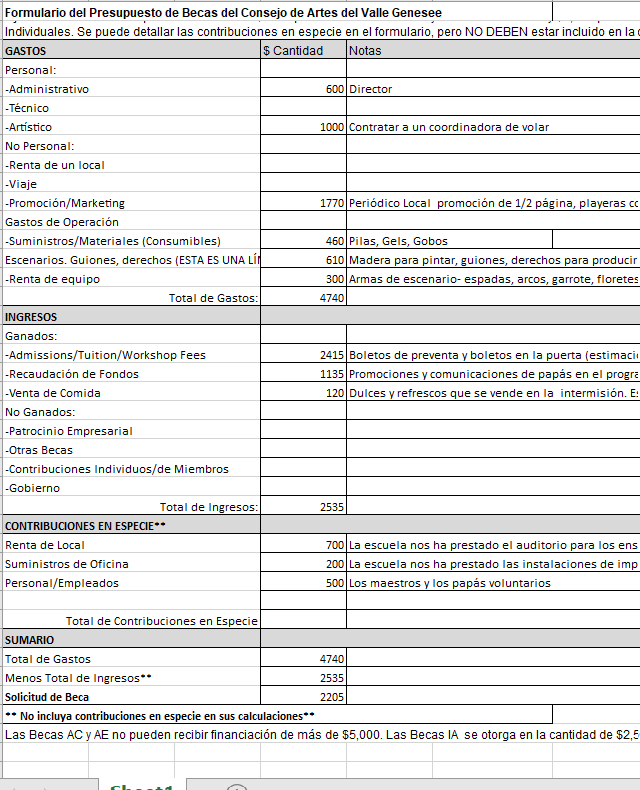 PÁGINA DE FIRMASEste documento necesita la firma del Principal Funcionario Administrativo de la organización solicitante y adjunto a la aplicación en línea.Página de Firmas, Certificación y Renuncia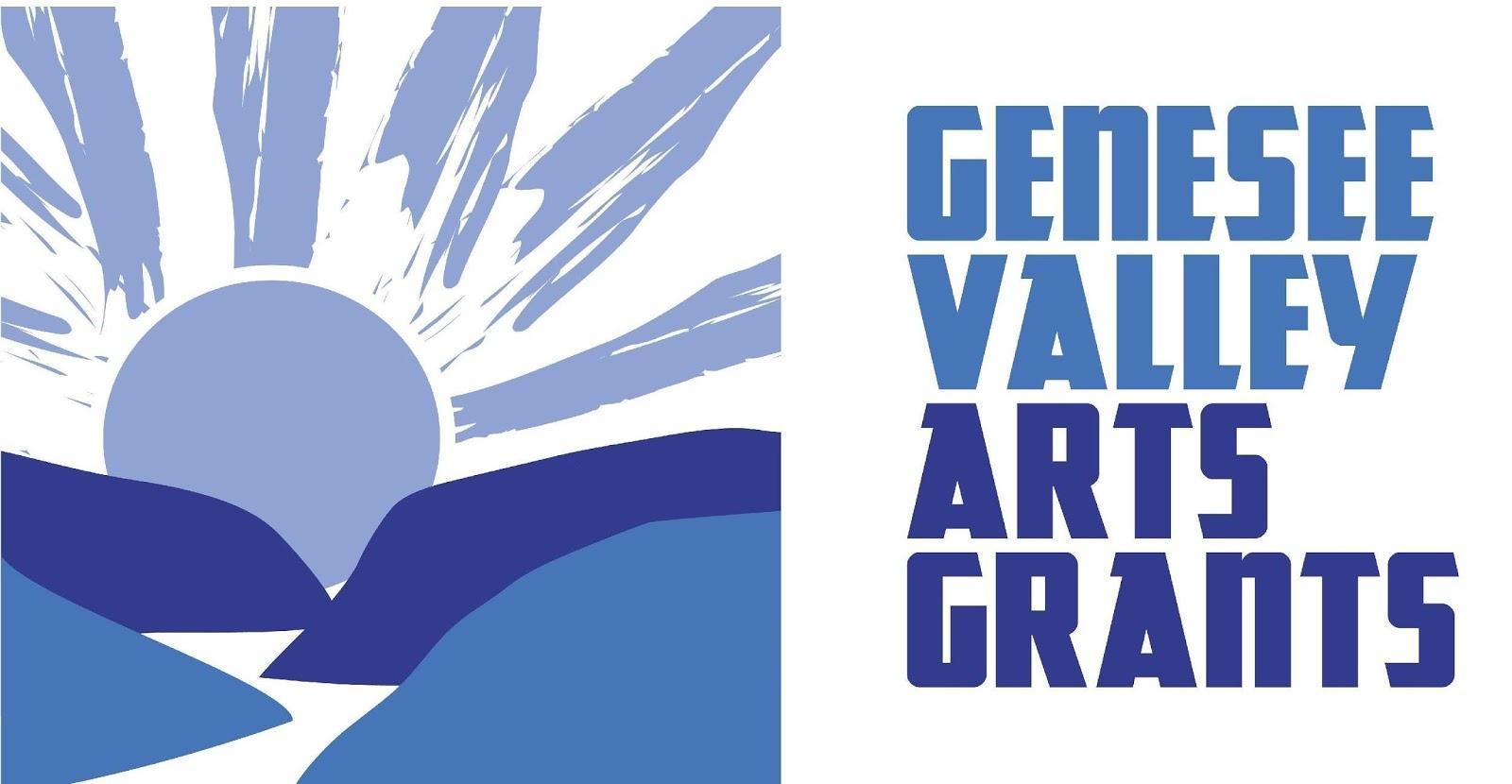 La firma abajo certifica que esta persona:Es el oficial principal del aplicante con la autoridad para obligar;Tenemos el conocimiento de la información presentada aquí y dicha información es verdad a nuestro saber y entender;Ha leído las directrices del Consejo de Artes del Valle Genesee incorporado aquí adentro por referencia y que este aplicante cumple con y está sujeto a las dichas directrices;De parte del aplicante, libera el Consejo de Artes del Valle Genesee y sus agentes con respeto a daños de propiedad o materiales entregados en conexión con este documento.FirmaFecha  TítuloTítuloNombre del Jefe AdministrativoNombre del Jefe Administrativo